PROIECT nr. _____DECIZIE nr. _____din  ____ martie 2023Cu privire la modificarea Deciziei CO Anenii Noi nr. 5/16din 11.12.2020 “Cu privire la aprobarea Regulamentului privind funcţionarea cimitirelor din teritoriul or. Anenii Noi şi satele”.	În temeiul art. 14 al Legii nr. 436/2006 privind administraţia publică locală cu-modificările şi completările ulterioare; art. 62, 63 al Legii nr.100/2017 privind actele normative cu modificările şi completările ulterioare; în scopul bunei administrari a cimitirului din              or. Anenii Noi şi cimitirele din sate; având avizele comisiilor consultative de specialitate, Consiliul orăşenesc Anenii Noi, DECIDE:	1. Se modifică  Decizia  Consiliului orăşenesc Anenii Noi nr. 5/16 din 11.12.2020 “Cu privire la aprobarea Regulamentului privind funcţionarea cimitirelor din teritoriul or. Anenii Noi şi satele” după cum urmează:	- anexa nr. 2 (tarifele pentru prestarea serviciilor funerare)  se  aprobă în redacţie nouă, conform anexei parte integrată a deciziei.	2. Prezenta decizie se aduce la cunoştinţă publică prin plasarea în Registrul de Stat al Actelor Locale, pe pag web şi panoul informativ al instituţiei.	3. Prezenta decizie, poate fi notificată autorității publice emitente de Oficiului Teritorial Căușeni al Cancelariei de Stat în termen de 30 de zile de la data includerii actului în Registrul de stat al actelor locale.	4. Prezenta decizie, poate fi contestată de persoana interesată, prin intermediul Judecătoriei Anenii Noi, sediul Central (or. Anenii Noi, str. Marțișor nr. 15), în termen de 30 de zile de la comunicare.	5. Controlul asupra executării prezentei decizii se atribuie dlui Maţarin A., primar.Preşedinte a şedinţei:                                                                Contrasemnează:Secretara consiliului orășenesc                                              Rodica MelnicVotat: pentru -  , contra - , abţinut –Anexa la decizia CO nr. 2/25 din 15 martie 2023CONSILIUL ORĂŞENESCANENII NOI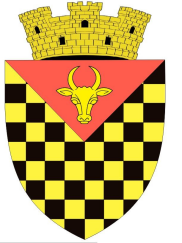 ГОРОДСКОЙ СОВЕТАНЕНИЙ НОЙMD 6501 or. Anenii Noi, str. Suvorov, 6tel/fax 026522108, consiliulorasenesc@gmail.comMD 6501, г.Анений Ной, ул.Суворов, 6тел/факс 026522108,consiliulorasenesc@gmail.comMD 6501, г.Анений Ной, ул.Суворов, 6тел/факс 026522108,consiliulorasenesc@gmail.comNr. d/oServiciuServiciuPreţ1Săparea şi amenajarea ulterioarăSăparea şi amenajarea ulterioară1200 lei2Săparea şi amenajarea ulterioară în zilele de sâmbătă, duminicăSăparea şi amenajarea ulterioară în zilele de sâmbătă, duminică3RezervareaRezervarea500 lei4ReânmormântareReânmormântare500 lei5Permisiunea înmormântării persoanelor din afara localităţii (persoane ce nu sunt băştinaşi, locuitori, rude de gr. I şi II)Permisiunea înmormântării persoanelor din afara localităţii (persoane ce nu sunt băştinaşi, locuitori, rude de gr. I şi II)5000 lei6Taxa anuală de întreţinere a locului rezervatTaxa anuală de întreţinere a locului rezervat120 lei7Taxa pentru accesul mijloacelor de transport auto pe teritoriul cimitiruluiTaxa pentru accesul mijloacelor de transport auto pe teritoriul cimitirului20lei8Taxa pentru procurarea locului de veciTaxa pentru procurarea locului de veci500 lei9Taxa pentru autorizarea construcţiilor pe teritoriul cimitiruluiTaxa pentru autorizarea construcţiilor pe teritoriul cimitirului1200 lei10Taxa pentru chiria sălii de funerariiPrimele 2 ore400 lei10Taxa pentru chiria sălii de funerariiA 3-a şi 4-a oră200 lei10Taxa pentru chiria sălii de funerariiRestul orelor100 lei